Sinnesrallye durch den Botanischen GartenIn dieser Rallye lernst du die Sinne des Menschen genauer kennen! 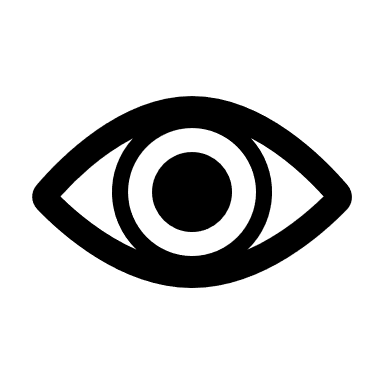 Fühlen                       Schmecken              Sehen                                   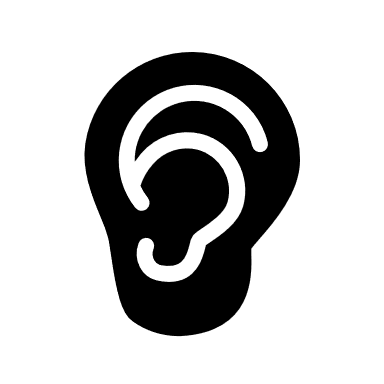 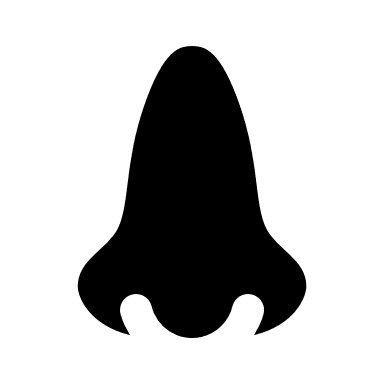 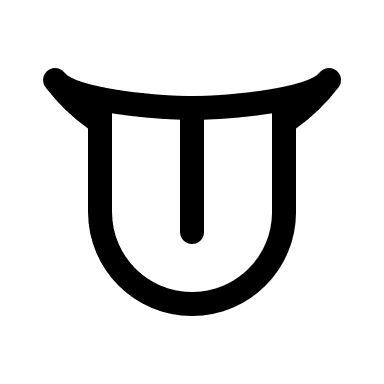 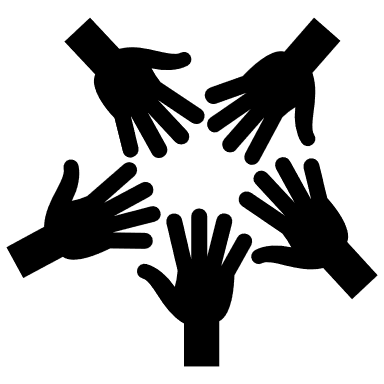 Hören                                    Riechen Der Mammutbaum Im Garten „Vom Werden der Nutzpflanzen“ kannst du einen riesigen Mammutbaum finden.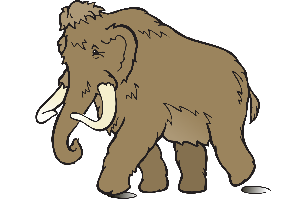 Trete vorsichtig über das Grün, das den Stamm des Baums umgibt, hinweg und berühre seine Rinde. Klopfe vorsichtig darauf. Wie fühlt sich die Rinde an? Was fällt dir noch auf?
___________________________________________________________________________

___________________________________________________________________________Das Hobbithaus
Nun geht es weiter zum Hobbithaus. Der Gartenplan hilft dir, es zu finden.Der Bewohner dieses Hauses hat sich einen kleinen Gemüsegarten angelegt. Welche Pflanzen aus Mittelerde kannst du im Garten entdecken? Notiere mindestens 4 Pflanzen. 

___________________________________________________________________________

___________________________________________________________________________Die Vogelvolieren
Vom Hobbithaus geht es weiter zu den Vogelvolieren neben dem Bereich „Südamerika“.Setze dich auf eine der Bänke und schließe für einen Moment deine Augen. Jetzt lausche den Tönen und Geräuschen, die die Vögel in den Volieren von sich geben. Versuche zu zählen, wie viele verschiedene Vogelarten du anhand der Laute auseinanderhalten kannst. Notiere dein Ergebnis: ____________________________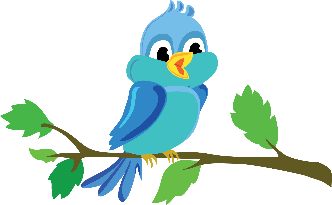 Nun tritt direkt an die Volieren und suche dir eine Vogelart aus, die dir gefällt. Notiere ihren Namen, die Färbung, die Form des Schnabels und die Herkunft des Vogels.

___________________________________________________________________________

___________________________________________________________________________Tasten und Fühlen im Vergleich – der zweite Mammutbaum
Von den Volieren geht es weiter in Richtung Blumenuhr. Auf deinem Weg dorthin findest du einen weiteren Mammutbaum hinter einer Hundestatue. Wie fühlt sich diese Rinde im Vergleich zum anderen Baum an? Notiere deine Ergebnisse.
___________________________________________________________________________Gerüche aus dem Alltag
Hinter der „Grünen Schule“ befindet sich der Arzneigarten.Im Beet „Ätherische Öle“ findest du die Zitronenmelisse. Zupfe vorsichtig ein Blatt ab und rieche daran (wenn ihr eine Gruppe seid, teilt euch bitte ein oder zwei Blätter). Notiere deine Eindrücke. Anschließend darfst du das Blatt gerne essen. Ist der Geruch oder der Geschmack intensiver?
___________________________________________________________________________

___________________________________________________________________________
Achtung: Einige Kräuter des Arzneigartens sind giftig! Prüfe also genau, ob du die richtige Pflanze erwischt hast. Die kleinen Metallschildchen helfen dir dabei.Im Duftgarten gibt es ein ganz besonderes Beet mit Pflanzen, die nach Lebensmitteln riechen. Das Beet wird durch ein Schild mit dem Titel „erstaunliche Düfte“ gekennzeichnet. 
Suche nach der rechts abgebildeten Pflanze und rieche an ihr. An welchen Geruch erinnert dich dieser Duft? (Tipp: Schüttelst du die Pflanzen vorsichtig, wird der Geruch intensiver; nur eine Möglichkeit trifft zu.)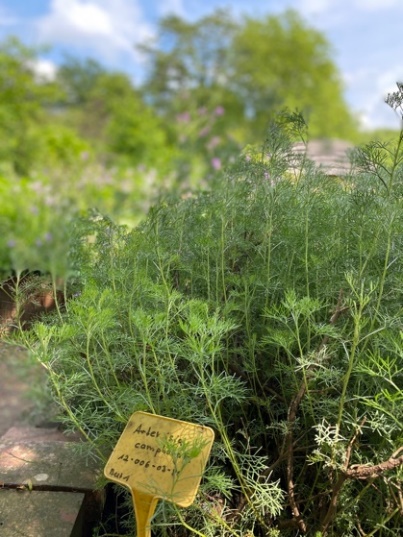 
 	Schokolade				Lakritz				Cola		

	Tomatensauce			Vanille				WaldmeisterBambus erleben
Nun geht es weiter zum Bambuswäldchen im Bereich „China“. Wenn du Glück hast, darfst du sogar in den Wald hineingehen.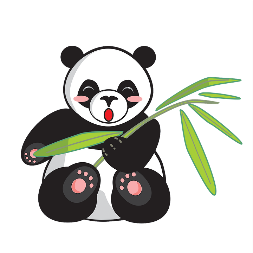 Fasse den Bambus an, fühle und klopfe auf seinen „Stamm“ und höre aufmerksam zu. Nenne drei Eigenschaften, die du feststellen kannst!

___________________________________________________________________________

___________________________________________________________________________ Nun kannst du dir am Eingang des Wäldchens einen Stempel sichern:Wo sind die Axolotl?
In der Nähe des Bambuswäldchens findest du ein Aquarium mit ganz besonderen Tieren: den Axolotl! Sie sind Meister darin, sich unter Sand, zwischen Steinen oder anderen Gegenständen zu verstecken. Versuche, möglichst viele Axolotl zu entdecken und notiere, wie viele du finden kannst: (Hinweis: Einige Axolotl haben eine sehr dunkle Färbung und sind schwer zu finden!)

___________________________________________________________________________
Bitte berührt nicht das Aquarium!Suche dir nun ein Axolotl aus und skizziere seinen Kopf. Achte dabei besonders auf die äußeren Kiemen, die wie eine Art Geweih aussehen. 
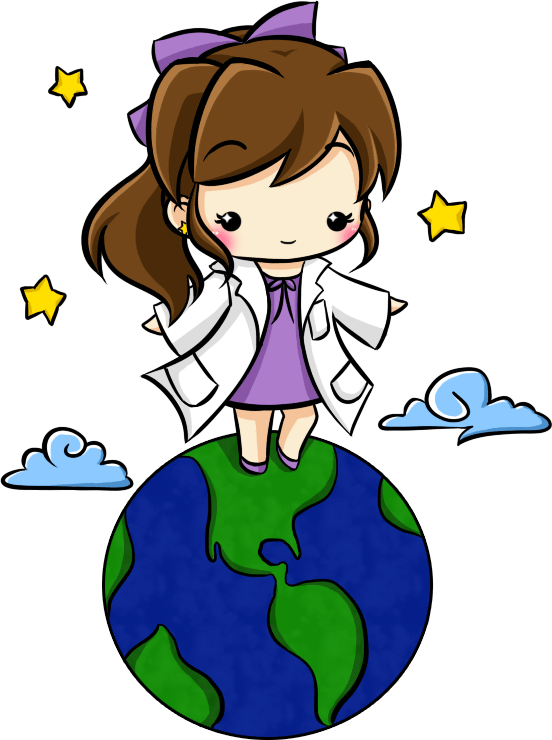 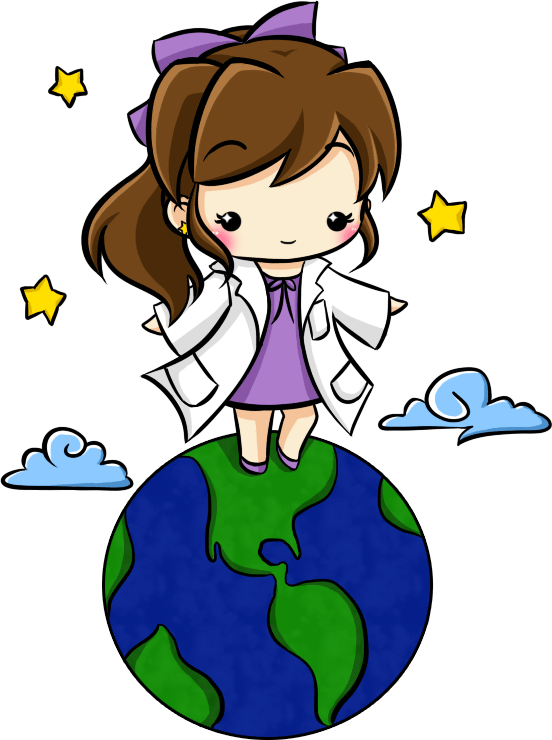 Geschafft! Du hast das Ende der Sinnesrallye erreicht und bist nun ein richtiger Experte in Sachen „Sinne“!Nun kannst du den Garten auf eigene Faust erkunden! Diese Rallye wurde erstellt von: Alina Teichler, Andre Nordlohne, Florian Macke und Martin Kaufmann